Martfű Város Önkormányzata Képviselő-testületének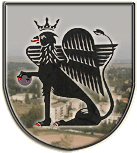 Pénzügyi, Ügyrendi és Városfejlesztési Bizottság Elnökétől-----------------------------------------------------------------------------------------MEGHÍVÓMartfű Város Önkormányzata Képviselő-testületének Pénzügyi, Ügyrendi és Városfejlesztési Bizottsága 2015. február 23. (hétfőn) 1300 órai kezdettel ülést tart a városháza tanácskozó termében (Martfű, Szent István tér 1.), melyre tisztelettel meghívom. Napirendi javaslat:Javaslat az önkormányzat 2015. évi költségvetésének megállapítására. 	II. fordulóElőterjesztő: Dr. Papp Antal polgármesterJavaslat a Martfűi Városfejlesztési Nonprofit Kft. 2015. évi költségvetésének elfogadására. II. fordulóElőterjesztő: Dr. Papp Antal polgármester	Javaslat Martfű Város Önkormányzata Képviselő-testületének gazdasági programjára. (2015-2019.)Előterjesztő: Dr. Papp Antal polgármesterElőterjesztés a 2014. évi költségvetés módosítására. Később kerül kiküldésre. 	Előterjesztő: Dr. Papp Antal polgármesterElőterjesztés Martfű Város Önkormányzata Képviselő-testületének a településitámogatásáról szóló önkormányzati rendeletére.Előterjesztő: Dr. Papp Antal polgármesterElőterjesztés a hulladékgazdálkodási közszolgáltatásról szóló 9/2014.(IV.9.) önkormányzati rendelet módosítására.Előterjesztő: Dr. Papp Antal polgármesterElőterjesztés a Hulladékgazdálkodási Közszolgáltatási Szerződés módosítására.Előterjesztő: Dr. Papp Antal polgármesterElőterjesztés a nem közművel összegyűjtött háztartási szennyvíz begyűjtésére vonatkozó helyi közszolgáltatásról szóló önkormányzati rendelet tervezetre. Előterjesztő: Szász Éva jegyzőElőterjesztés a nem közművel összegyűjtött háztartási hulladék szállítására vonatkozó közszolgáltatási szerződés elfogadásáról. Később kerül kiküldésre.Előterjesztő: Dr. Papp Antal polgármesterElőterjesztés Martfű Város 2015. évi Marketing kommunikációs tervére.Előterjesztő: Dr. Papp Antal polgármesterElőterjesztés Városmarketing Csoport személyi összetételének módosítására.Előterjesztő: Dr. Papp Antal polgármesterElőterjesztés a Játékvár Óvoda és Bölcsőde intézményvezetői munkakör betöltésére kiírandó pályázatra.Előterjesztő: Dr. Papp Antal polgármesterElőterjesztés a polgármester 2015. évi szabadságolási ütemtervének jóváhagyására.Előterjesztő: Dr. Papp Antal polgármester Javaslat a polgármester illetményének módosítására. Előterjesztő: Gonda Istvánné alpolgármester Előterjesztés a Jász- Nagykun- Szolnok Megyei Katasztrófavédelmi Igazgatóság támogatására.Előterjesztő: Dr. Papp Antal polgármester Előterjesztés KEOP-4.10.0/N/14-2014-0323 kódszámú „Napelemek telepítése Martfűn, az általános iskola és a sportcsarnok tetején” pályázat támogatási döntés utáni saját erő biztosítására.Előterjesztő: Dr. Papp Antal polgármester Előterjesztés a Martfű Városi Művelődési Központ és Könyvtár Szervezeti és Működési Szabályzatának módosítására.Előterjesztő: Dr. Papp Antal polgármester Előterjesztés takarítóeszköz, mint államháztartáson kívüli forrás végleges átvételére.Előterjesztő: Dr. Papp Antal polgármester Előterjesztés „Martfű Város közintézményei részére földgáz energia szállítása” című közbeszerzési eljárás megindítására és közbeszerzési tanácsadó megbízására.Előterjesztő: Dr. Papp Antal polgármesterElőterjesztés az önkormányzat tulajdonában lévő 710/84 ingatlan részterületének értékesítésére.Előterjesztő: Dr. Papp Antal polgármester Előterjesztés a helyi termelői piac megszüntetésére, új piaci terület kijelölésére, piac üzemeltetési szabályzatának elfogadására.Előterjesztő: Dr. Papp Antal polgármester Előterjesztés a civil szervezetek 2015. évi támogatására szóló pályázati kiírásra.Előterjesztő: Dr. Papp Antal polgármester Előterjesztés víziközművek vagyonbiztosítására. Előterjesztő: Dr. Papp Antal polgármester Előterjesztés a Martfű, szolnoki út 123. szám alatti ingatlanra új hirdető táblaelhelyezésére, és az azzal kapcsolatos bérleti szerződés módosítására.Előterjesztő: Dr. Papp Antal polgármester Előterjesztés Képviseleti szerződés módosítására.Előterjesztő: Dr. Papp Antal polgármesterElőterjesztés „Európa a Polgárokért Program 2015. évi Nemzetközi Testvérvárosi Találkozók” programjára pályázat benyújtására.Előterjesztő: Dr. Papp Antal polgármesterElőterjesztés a martfűi 1670/2, 1670/3, 1670/5, 1670/6, 1670/7, 1670/8, 1670/9, 1670/10, 1670/1, 1670/12, 1670/13, 1670/14, 1670/15, 1670/16, 1670/18, 1670/19, 1670/20, 1670/21, 1670/22, 1670/23, 1670/24, 1670/26, 1670/28, 1670/29, 1670/30, 1670/31, 1670/32, 1670/33, 1670/34, 1670/35, 1670/36, 1670/60, 1670/89 hrsz-ú ingatlanok megvásárlásáraElőterjesztő: Dr. Papp Antal polgármester ZÁRT ÜLÉSEN Előterjesztés a martfűi 1670/41, 1670/43, 1670/45, 1670/47, 1670/49, 1670/51, 1670/64, 1670/84, 1670/83 hrsz-ú ingatlanok megvásárlására.Előterjesztő: Dr. Papp Antal polgármester ZÁRT ÜLÉSEN Egyéb kérdések.Martfű, 2015. február 17. 										 	Dr. Urbán-Szabó Béla sk.												        bizottsági elnök Kiadmány hiteléül: Martfű, 2015. február 17. Körmendi AndrásnéfőelőadóAz 1-2.napirendi pont tárgyalásához meghívott: a Martfűi Városfejlesztési Nonprofit Kft. ügyvezetői: Gálné Kiscsatári Lídia és Gonda Lajos